SCHOOL TERM AND HOLIDAY DATES 2024/2025(Please keep for reference and use when planning any holidays so that absences in term-time can be avoided).2024 Autumn Term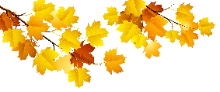 2025 Spring Term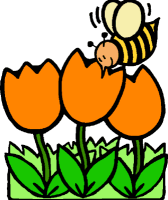 2025 Summer Term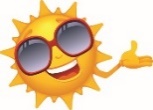 Inset Training Day 1:  Monday 2 September 2024Inset Training Day 2: Tuesday 3 September 2024Return to School:   Wednesday 4 September 2024Break for half-term:    Friday 25 October 2024Inset Training Day:    Monday 04 November 2024Return to School 3:   Tuesday 05 November 2024Break for Christmas:   Friday 20 December 2024Return to School:        Monday 6 January 2025Break for half term:   Friday 14 February 2025Return to School:      Monday 24 February 2025Break for Easter:         Friday 04 April 2025Return to School:      Tuesday 22 April 2025May Bank Holiday:          Monday 5 May 2025Break for half term:      Friday 23 May 2025Return to School:         Monday 2 June 2025Break for Summer:        Friday 18 July 2025